4L 2TJNalogo rešujejo tekmovalci skupine FTočkovnikLeseverstehenZu viel Smartphone macht Kinder krankUnkonzentriert, hyperaktiv, sprachverzögert: Die übermäßige Nutzung digitaler Medien schadet Kindern, belegt eine Studie. Und fordert von den Eltern mehr Fürsorge. 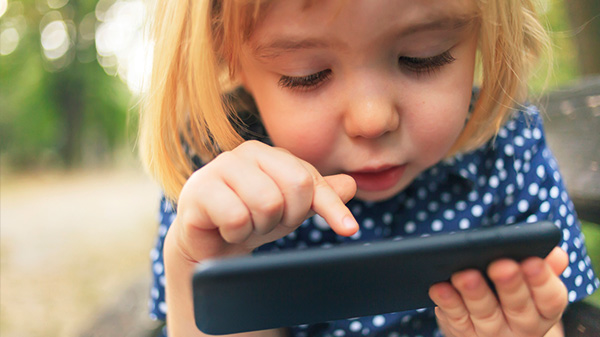 Die intensive Nutzung digitaler Medien kann bei Kindern zu Entwicklungsstörungen führen. Dies ist das Ergebnis der Blikk-Medien-Studie 2017, die die Drogenbeauftragte der Bundesregierung, Marlene Mortler (CSU), vorgestellt hat. Vollständig veröffentlicht wird die Studie allerdings erst in einigen Monaten. Die Risiken reichen demnach von Fütter- und Einschlafstörungen bei Babys über Sprachentwicklungsstörungen bei Kleinkindern bis zu Konzentrationsstörungen im Grundschulalter. Je höher der Medienkonsum ist, desto ausgeprägter treten laut Kinder- und Jugendärzten die genannten Auffälligkeiten auf.Mortler betonte, die Untersuchung sei „ein absolutes Novum“. Sie zeige, „welche gesundheitlichen Folgen Kinder erleiden können, wenn sie im digitalen Kosmos in der Entwicklung eigener Medienkompetenz allein gelassen werden.“ Es sei notwendig, die gesundheitlichen Risiken der Digitalisierung ernst zu nehmen. Eltern brauchten beim Thema Mediennutzung Orientierung.   „Kleinkinder brauchen kein Smartphone. Sie müssen erst einmal lernen, mit beiden Beinen sicher im realen Leben zu stehen“, sagte Mortler. Für die vom Bundesgesundheitsministerium geförderte Studie waren 5.573 Eltern und deren Kinder zum Umgang mit digitalen Medien befragt worden. Außerdem wurden die Ergebnisse der kinderärztlichen Früherkennungsuntersuchungen herangezogen. Die Forscher kamen zu dem Ergebnis, dass es bei Säuglingen zu Fütter- und Einschlafstörungen kommen kann, wenn die Eltern während der Betreuung parallel digitale Medien nutzen. Hier lasse sich ein signifikanter Zusammenhang feststellen. Schädliche Folgen ließen sich auch bei Kita-Kindern nachweisen. 70 Prozent von ihnen spielten mehr als eine halbe Stunde täglich mit dem Smartphone der Eltern. Dies könne zu motorischer Hyperaktivität, Konzentrationsstörungen und Sprachentwicklungsstörungen führen. Die Kinder seien unruhig und leicht ablenkbar. Bei 8- bis 13-Jährigen ließen sich ebenfalls motorische Hyperaktivität und Konzentrationsprobleme feststellen, wenn digitale Medien länger als 60 Minuten täglich genutzt wurden. Außerdem sehen die Forscher einen Zusammenhang zu einem erhöhten Genuss von Süßgetränken und Süßigkeiten sowie einem erhöhten Body-Maß-Index (BMI). Befragt wurden auch Jugendliche. Ein nennenswerter Teil von ihnen gab an, Probleme zu haben, die eigene Internetnutzung selbstbestimmt zu kontrollieren. Nach Angaben von Mortler steigen die Zahlen internetabhängiger Jugendlicher und junger Erwachsener in Deutschland rasant. Experten gingen von 600.000 Süchtigen und 2,5 Millionen problematischen Nutzern aus. https://www.zeit.de/gesellschaft/familie/2017-05/digitale-medien-smartphone-kinder-gesundheitsrisiken-blikk-medien-studie (gekürzt)Foto: https://www.finanztip.de/blog/kinder-und-handy-teil-ii-kostenfalle-werbebildchen/ Beantworte folgende Fragen!							5 Pkt./___                                                                                                           Odgovori na naslednja vprašanja!Was verursacht Entwicklungsstörungen bei Kindern?___________________________________________________________________Wer hat die Resultate der Studie präsentiert?___________________________________________________________________Wessen Handy verwenden Kinder, die den Kindergarten besuchen?___________________________________________________________________Wie lange benutzen die Kinder im Alter von acht bis dreizehn Jahren, bei denen man Probleme feststellt, digitale Medien?___________________________________________________________________Mit welchem Problem befassen sich Jugendliche?___________________________________________________________________Drücke das Unterstrichene mit anderen Worten aus! Podčrtano izrazi z drugimi besedami!						5 Pkt./___Die intensive Nutzung digitaler Medien kann bei Kindern zu Entwicklungsstörungen führen.  Die intensive ______________________________ digitaler Medien kann bei Kindern zu Entwicklungsstörungen führen.Sie müssen erst einmal lernen, mit beiden Beinen sicher im realen Leben zu stehen“, sagte Mortler. Sie müssen erst einmal lernen, mit beiden Beinen sicher im ______________________________ Leben zu stehen“, sagte Mortler.Außerdem wurden die Ergebnisse der kinderärztlichen Früherkennungsuntersuchungen herangezogen.Außerdem wurden die ______________________________ der kinderärztlichen Früherkennungsuntersuchungen herangezogen.Die Zahlen internetabhängiger Jugendlicher in Deutschland steigen rasant.Die Zahlen internetabhängiger Jugendlicher in Deutschland steigen ______________________________.Experten gingen von 600.000 Süchtigen und 2,5 Millionen problematischen Nutzern aus.Experten gingen von 600.000 ______________________________ und 2,5 Millionen problematischen Nutzern aus.Strukturen – LückentextSetze die fehlenden Formen, Endungen und Wörter ein. Achte auch auf die korrekte Schreibung!                                                                                                        15 Pkt./___ Vstavi manjkajoče oblike, končnice in besede! Pazi na pravilen zapis.Wie Medien die Kommunikation und Identität von Jugendlichen beeinflussenTeil 1 (https://www.jugendundmedien.ch/themen/selbstdarstellung-schoenheitsideale.html)Die digitale Lebenskultur und der immer schnellere gesellschaftliche Wandel prägen Jugendliche in ihr_____ (1) Entwicklung. Was früher Familie oder Schule waren, übernehmen heute immer ____________ (2) Medien und soziale Netzwerke: Sie bieten Orientierungsmöglichkeiten und beeinflussen, __________ (3) Jugendliche denken und handeln, wie sie sein _________ (4) und wie sie ihr Leben gestalten wollen. Nicht mehr Erwachsene in ___________ (5) Umfeld sind ihre wichtigsten Vorbilder, _____________ (6) der Freundeskreis, Stars und Idole. Fragen wie „Wer bin ich?“ und „Wer will ich sein“ begleiten Heranwachsende ___________ (7) der Adoleszenz. Medien sind dabei doppelt prägend: Sie vermitteln einerseits ________ (8) ihren Inhalten (Schein-)Realitäten, Werte und Rollenbilder. Andererseits stellen sie – gerade _____________ (9) soziale Netzwerke – eine Plattform _____________ (10), um sich auszuprobieren. Jugendliche können verschiedene Identitäten testen und sehen, wie sie _____________ (11) auf andere wirken. Wie viele Likes erhalte ich ____________ (12) mein neues Foto? Was für Kommentare werden wohl zu dem Video gepostet, wenn ich es mit meinen Freunden/innen share? So entstehen verschiedene Identitätsfacetten, ______________ (13) sich permanent neu zusammensetzen und weiterentwickeln. „Ich poste, ________________ (14) bin ich“ bedeutet, dass das Gefühl für das eigene Selbst und die Entwicklung ________________ (15) Werten im Austausch in der digitalen Welt entstehen. Strukturen – Grammatische AufgabenBilde aus den gegebenen Wörtern je nach Kontext ein inhaltlich und formal passendes Verb, Adjektiv oder Substantiv!Iz danih besed smiselno tvori glagol, pridevnik ali samostalnik! 		6 Pkt./___Wie Medien die Kommunikation und Identität von Jugendlichen beeinflussenTeil 2 (https://www.jugendundmedien.ch/themen/selbstdarstellung-schoenheitsideale.html)Damit sind jedoch auch _______________ (1. riskieren) verbunden, etwa wenn ein gepostetes Selfie boshafte und beleidigende Reaktionen (Cybermobbing) auslöst. Bei mangelnden Beziehungen in der „realen“ Welt besteht zudem __________________ (2. gefährlich), sich in den Medien zu _________________ (3. der Verlust). Oder Jugendliche schaffen es nicht, ein für sich stimmiges, gesundes Selbstbild zu ___________________ (4. die Entwicklung). Es kann über die Mediennutzung zu einer narzisstischen Selbstverliebtheit in das eigene Abbild kommen oder aber ____________________ (5. das Problem) Vorbilder (z. B. mit Essstörungen) werden _________________ (die Übernahme).2.  Verbinde die Sätze!                                                                                                 9 Pkt./___       Poveži stavke!Meinung ausdrückenSchreibe einen kurzen Aufsatz zum Thema: Ich kann nicht ohne mein Handy leben Äußere deine eigene Meinung und belege sie mit Beispielen bzw. Argumenten (50 bis 70 Wörter)! Del tekmovalne nalogemožne točkedosežene točkeA.Bralno razumevanje - 1. naloga5A.2. naloga5B.Strukture – naloga dopolnjevanja15C.Strukture – slovnične naloge – 1. naloga62. naloga9D.Pisno sporočanje10Skupno število točk50